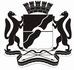  СОВЕТ  ДЕПУТАТОВ  ГОРОДА  НОВОСИБИРСКАПОСТОЯННАЯ КОМИССИЯ  ПО  ГРАДОСТРОИТЕЛЬСТВУРЕШЕНИЕРассмотрев проект решения Совета депутатов города Новосибирска «О внесении изменений в Программу комплексного развития  социальной инфраструктуры города Новосибирска на 2017-2030 годы, утвержденную решением Совета депутатов города Новосибирска от 21.12.2016 № 329» (далее – проект решения), комиссия РЕШИЛА:1.  Согласиться с концепцией и основными положениями проекта решения.       2. Внести проект решения  на рассмотрение сессии  Совета депутатов города Новосибирска  в первом чтении.   3.  Рекомендовать сессии Совета депутатов города Новосибирска принять проект решения  в двух чтениях.  от  15.06.2020         г. Новосибирск                                № 170                    О проекте решения Совета депутатов города Новосибирска «О внесении изменений в Программу комплексного развития  социальной инфраструктуры города Новосибирска на 2017-2030 годы, утвержденную решением Совета депутатов города Новосибирска от 21.12.2016 № 329» (первое чтение) Председатель комиссии                                                                          Д. В. Дамаев